BRIARD KLUB SLOVENSKEJ REPUBLIKY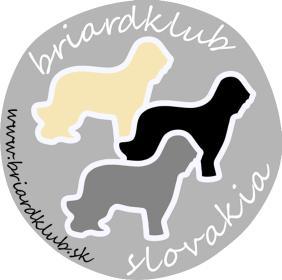                    Ladet Euch herzlich ein zu dem33. Club Shaw12.10. 2019 Trainingsbereich  Z Polytanu, Malý Lapáš 1 http://www.zpolytanusk.sk/index.php/kontaktFormwertrichter:  Iwona Gisterek  /PL/Programm:Einlass der Hunde			ab 8.00Beginn des Richtens			     9.30Wettbewerbe				   12.30Preisübergabe				   14.00Meldeschluss:Meldeschluss	:  14.08.2019	Meldeschluss:  09.09.2019Meldeschluss:  29.09.2019Klassen:Baby				3 - 6 Monate               Jüngstenklasse			6 – 9 MonateJugendklasse			9 - 18 MonateMittelklasse			15 – 24 MonateOffene Klasse			ab 15 MonateGebrauchshundeklasse		ab 15 Monate (Urkunde beilegen)Championklasse		ab 15 Monate (Urkunde beilegen)Veteranenklasse		ab 8 JahreEhrenklasse		ohne Anspruch auf Titel und ReihungTitel und Anwartschaften:CAJC – 	Anwartschaft auf den Slowakischen Jugendchampion kann der Rüde und die Hündin bewertet mit V1 in Jugendklasse erlangenCAC – 	Anwartschaft auf den Slowakischen Schönheitschampion kann der Hund bewertet mit V1 in der Mittel-, Offener-, Gebrauchs- und Championklasse erlangenCAC Reserve – 	Reserve – kann der Hund bewertet mit V2 in der Mittel-, Offener-, Gebrauchs- und Championklasse erlangen, falls in der Klasse CAC vergeben wurdeBOJ - Die besten Nachwuchs der Rasse - der Titel kann dem besten Hund oder Hündin Rasse der Jugendklasse des Wettbewerbs ausgezeichnetes erstes vergebenBOV - Best Veteran. Männliche oder weibliche Preisträger des Wettbewerbs von Veteranenklasse - V1. (Veteranenklasse in Zukunft nicht machen CAC)Die schönsten Hunderassen - der Titel kann auf die beste Hund vergeben züchtet große Konkurrenz von einem der Jugendklasse, Mittelstufe, offen, arbeiten, Meister und Veteranen.Best Female Rassen - der Titel am besten weiblichen Rassen des Wettbewerbs ausgezeichnet 1 in der Jugendklasse, Mittelstufe, offen, arbeiten, Meister und Veteranenklasse vergeben werden BOB - Best of Breed - Einsteigen in den besten und schönsten Hündin, die Wahl der Rasse (BOB) wird aus diesen Individuen.BOS - Das Beste aus anderen Geschlechts -Holen Die beste und schönste Hündin, BOS-Titel auf ein einzelnes des anderen Geschlechts wie angegeben BOB gegeben.Klubsieger - eine männliche und weibliche mit CAC in Zwischen, offen, zu arbeiten und Meister verliehen bekommenKlubsieger - kann einen Hund und Hündin vergeben CAJC
Bester der Rasse (BOB) - Einsteigen in den besten und schönsten Hündin, die Wahl der Rasse (BOB)                                              wird aus diesen Individuen.Bestes Paar - ein Mann oder Frau, die auf der Messe wurden gerichtet und sind in dem gleichen Besitz. Der Besitzer muss in das Ursprungszeugnis angegeben werden.
                                                                                                     
Breeders Group - Einträge können Züchter Zeichen mindestens drei und höher. 5 Personen aus ihrem Betrieb stammen, der aus einer Vielzahl von Anschluss kommen (min. Von zwei verschiedenen Vätern oder Müttern) und wurden auf der Messe beurteilt. Hunde dürfen nicht durch den Landwirt statt.
              Um am Wettbewerb teilzunehmen ist am Tag der Show vor Ort seinMeldegebühren:	1. Meldeschluss	          2. Meldeschluss               3. MeldeschlussFür den 1. Hund	      35 € / 17,50 €			  45 €                               65 €Für jeden weiteren Hund	      25 € / 12,50 €			  35 €                               55 €Jüngstenklasse		         20 € / 10,00 €		               30 €                                 45 €Veteranenklasse	         20 € / 10,00 €			  30 €                                 45 €Puppy- und Ehrenklasse        15 € /   7,50 € 			  20 €                                 30 €Wettbewerbe		         20 € / 10,00 €           		  20 €                                  20 €Nur für Mitglieder Briard Club of Slovakia wurde auf dem Startgeld in den Club Ausstellung angeordnet Briard Club of Slowakei eingeführt 50% Ermäßigung.Rabatt gilt für die Ladung des ersten Closing, für maximal 2 HundeBesitz von einem Mitglied Briard Club of Slovakia.Mitglied im Briard Club of Slovakia kann ein Bürger zu werdenSiehe anderen Staat. Satzung:http://www.briardklub.sk/index.php/clanky-menu-main/clanky-menu-klubove-dokumenty/61-stanovy-klubuhttp://www.briardklub.sk/index.php/clenska-prihlaskaBankverbindung:FIO Banka , T. G. Masaryka 12 Lučenec, Názov účtu: Briard klub, č.ú. 2301097239/8330,                            IBAN: SK2783300000002301097239SWIFT KÓD: FIOZSKBAXXXVeterinärvorschriften:Bei der Übernahme des Hundes zur Ausstellung muss der Austeller einen Internationalen Impfpass - Petpass vorweisen, in dem bestätigt wird, dass der Hund gegen Tollwut, Staupe, Hepatitis und Parvovirose in der Zeitraum von 30 Tagen bis zu einem Jahr vor dem Reiseantritt geimpft wurde. Allgemeine Bestimmungen:Die Ausstellung ist nach dem Ausstellungsreglement der FCI und SKJ veranstaltet. Die Ausstellung ist jenen Rüden und Hündinnen zugänglich, die in den Anerkannten Zuchtbüchern der FCI eingetragen sind und die am Tage der Ausstellung das Mindestalter von 6 Monaten erreicht haben. Die Annahme der Anmeldung wird 10 Tage vor der Ausstellung bestätigt. Ausstellungsleitung behält sich das Recht vor ohne Grund die Meldung nicht zu akzeptieren.